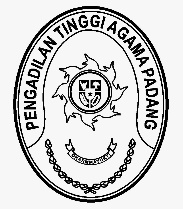 MAHKAMAH AGUNG REPUBLIK INDONESIADIREKTORAT JENDERAL BADAN PERADILAN AGAMAPENGADILAN TINGGI AGAMA PADANGJalan By Pass KM 24, Batipuh Panjang, Koto TangahKota Padang, Sumatera Barat 25171 www.pta-padang.go.id, admin@pta-padang.go.idYth. Sekretaris MA RIc.q Kepala Biro Keuangan BUA MA-RIdi JakartaSehubungan    dengan    usulan    Revisi    Anggaran    melalui    surat    Nomor: 1849/SEK.PA.W3-A17/RA1.8/X/2023 tanggal 13 Oktober 2023, hal Permohonan Persetujuan Revisi DIPA TA  2023 pada Pengadilan Agama Lubuk Basung dengan rincian:Jenis Revisi		: Pergeseran anggaran dalam hal anggaran tetap dengan tujuan 
                                    optimalisasi belanja barangProgram       		: Program Dukungan Manajemen Pembinaan Administrasi dan 
                                   Pengelolaan Keuangan Badan Urusan AdministrasiSatuan Kerja 	:  Pengadilan Agama Lubuk BasungKRO/RO      		: 1066.EBA Layanan Dukungan Manajemen Internal             1066. EBA.994 Layanan PerkantoranKomponen		:  022 Operasional dan Pemeliharaan KantorRevisi anggaran tersebut menyebabkan pergeseran anggaran dalam 1 (satu) kegiatan dalam 1 (satu) satker;Pergeseran anggaran tersebut dapat dijelaskan dengan matriks semula-menjadi sebagai berikut :Dengan ini dinyatakan bahwa usulan Revisi Anggaran tersebut Disetujui dan Diteruskan ke Eseleon I.Atas perhatian saudara, kami sampaikan terima kasih.Plt. Sekretaris Pengadilan Tinggi Agama PadangIsmailTembusan :1. Kepala Badan Pengawasan Mahkamah Agung RI;2. Kepala Biro Perencanaan dan Organisasi BUA;3. Ketua Pengadilan Tinggi Agama Padang;4. Ketua Pengadilan Agama Lubuk Basung.Nomor    :/SEK.PTA.W3-A/RA1.8/X/202318 Oktober 2023Sifat        :Segera18 Oktober 2023Hal         :Permohonan Persetujuan Revisi AnggaranSatuan Kerja Pengadilan Agama Lubuk BasungKodeUraianSemulaSemulaSemulaMenjadiMenjadiMenjadi+/-KodeUraianVolHargaJumlah(Rp)VolHargaJumlah(Rp)+/-KodeUraianVolSatuanJumlah(Rp)VolSatuanJumlah(Rp)+/-WAProgram DukunganWAManajemen1066Pembinaan Administrasi1066dan Pengelolaan1066Keuangan Badan Urusan Administrasi1066.EBALayanan Dukungan1066.EBAManajemen Internal1066.EBA.994Layanan Perkantoran002Operasional dan002Pemeliharaan KantorA.Kebutuhan Sehari-hariA.Perkantoran521111Belanja Keperluan521111PerkantoranAir Minum/ Air GalonAir Minum/ Air Galon12165,0001,980,00012300,0003,600,0001,620,000521811Belanja Barang521811Persediaan Barang521811KonsumsiKodeUraianSemulaSemulaSemulaMenjadiMenjadiMenjadi+/-+/-+/-KodeUraianVolHargaJumlah(Rp)VolHargaJumlah(Rp)+/-+/-+/-KodeUraianVolSatuanJumlah(Rp)VolSatuanJumlah(Rp)+/-+/-+/-Biaya Keperluan Sehari- hari PerkantoranBiaya Keperluan Sehari- hari Perkantoran131,672,00031,672,000136,844,00036,844,0005,172,0005,172,0005,172,000B.Langganan Daya dan Jasa521111 Belanja Keperluan521111PerkantoranLangganan InternetLangganan Internet1214,000,000168,000,0001213,000,000156,000,000- 12,000,000- 12,000,000Langganan InternetLangganan Internet1214,000,000168,000,0001213,000,000156,000,000- 12,000,000- 12,000,000Lisensi Video ConferenceLisensi Video Conference13,000,0003,000,000100- 3,000,000- 3,000,000- 3,000,000Lisensi Video ConferenceLisensi Video Conference13,000,0003,000,000100- 3,000,000- 3,000,000- 3,000,000521114Belanja Pengiriman SuratDinas Pos PusatBiaya Pengiriman SuratDinasBiaya Pengiriman SuratDinas12200,0002,400,0001212,500150,000- 2,250,000- 2,250,000- 2,250,000Biaya Pengiriman SuratDinasBiaya Pengiriman SuratDinas12200,0002,400,0001212,500150,000- 2,250,000- 2,250,000- 2,250,000522112Belanja Langganan522112TeleponLangganan TeleponLangganan Telepon12400,0004,800,0001297,5001,170,000- 3,630,000- 3,630,000- 3,630,000Langganan TeleponLangganan Telepon12400,0004,800,0001297,5001,170,000- 3,630,000- 3,630,000- 3,630,000522113Belanja Langganan AirLangganan Air (PDAM)Langganan Air (PDAM)121,020,00012,240,00012325,0003,900,000- 8,340,000- 8,340,000- 8,340,000Langganan Air (PDAM)Langganan Air (PDAM)121,020,00012,240,00012325,0003,900,000- 8,340,000- 8,340,000- 8,340,000C.Pemeliharaan Kantor523121Belanja Pemeliharaan523121Peralatan dan MesinBahan Bakar GensetBahan Bakar Genset2819,6002,700,000759,600720,000- 1,980,000- 1,980,000- 1,980,000Bahan Bakar GensetBahan Bakar Genset2819,6002,700,000759,600720,000- 1,980,000- 1,980,000- 1,980,000Pemeliharaan KendaraanPemeliharaan Kendaraan230,000,00060,000,000330,000,00090,000,00030,000,00030,000,00030,000,000Bermotor Roda 4Bermotor Roda 4230,000,00060,000,000330,000,00090,000,00030,000,00030,000,00030,000,000Pemeliharaan KendaraanPemeliharaan Kendaraan8566,2504,530,0008700,0005,600,0001,070,0001,070,0001,070,000Bermotor Roda 2Bermotor Roda 28566,2504,530,0008700,0005,600,0001,070,0001,070,0001,070,000D.Pelaksanaan OperasionalD.Kantor521115Belanja Honor521115Operasional Satuan KerjaHonor Pejabat Pembuat KomitmenHonor Pejabat Pembuat Komitmen121,547,00018,564,000121,006,00012,072,000- 6,492,000- 6,492,000- 6,492,000Honor Pejabat Pembuat KomitmenHonor Pejabat Pembuat Komitmen121,547,00018,564,000121,006,00012,072,000- 6,492,000- 6,492,000- 6,492,000G.Penyusunan ProgramG.Anggaran/ LaporanG.Keuangan524111Belanja Perjalanan DinasBiasaTransportTransport4225,000900,0002200,000400,000- 500,000- 500,000- 500,000Uang HarianUang Harian10380,0003,800,0006360,0002,160,000- 1,640,000- 1,640,000- 1,640,000Uang HarianUang Harian10380,0003,800,0006360,0002,160,000- 1,640,000- 1,640,000- 1,640,000H.Konsultasi danH.Koordinasi PengadilanH.Tk. Banding524111Belanja Perjalanan DinasBiasaUang HarianUang Harian84360,00030,240,000115360,00041,400,00011,160,00011,160,00011,160,000TransportTransport54200,00010,800,00065200,00013,000,0002,200,0002,200,0002,200,000I.Konsultasi keI.KPPN/Kanwil/KPKNL524111Belanja Perjalanan DinasBiasaUang HarianUang Harian40380,00015,200,00046360,00016,560,0001,360,0001,360,0001,360,000TransportTransport  70225,00015,750,00042200,0008,400,000- 7,350,000- 7,350,000- 7,350,000TransportTransport  70225,00015,750,00042200,0008,400,000- 7,350,000- 7,350,000- 7,350,000KodeUraianSemulaSemulaSemulaMenjadiMenjadiMenjadi+/-KodeUraianVolHargaSatuanJumlah(Rp)VolHargaSatuanJumlah(Rp)+/-J.Hak Keuangan danFasilitas Hakim522141Belanja SewaBantuan Sewa RumahDinas191,080,00020,520,000141,080,00015,120,000- 5,400,000JUMLAH407,093,600407,093,6000